Week 8 math 10              jThis week in math ten we learned how to find X and Y values through equations. For example…2x+2=y To find the X-intercepted you must started by changing Y to zero from there you solve your equation normally. 2x+2=0 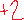 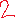 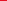 2x=2	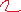 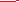 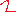 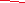 X=1To solve for the y intercepted you change x to a zero and solve accordingly 2x0+2=y2=y